  Arden Forest Infant School 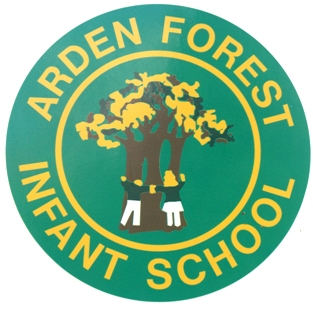 Privacy Notice for Staff – How we use your information2018/19Who are we? Arden Forest Infant School is the ‘data controller’. This means we are responsible for how your personal information is processed and for what purposes. Arden Forest Infant School is registered as the Data Controller with the Information Commissioner’s Office (ICO); Registration Number:Z4579415You can contact the School as the Data Controller in writing at:Arden Forest Infant School, Weston Lane, Bulkington, Warwickshire, CV12 9RT or admin2630@welearn365.com What is a Privacy Notice? A Privacy Notice sets out to individuals how we use any personal information that we hold about them. We are required to publish this information by data protection legislation. This Privacy Notice explains how we process (collect, store, use and share) personal information about our staff. What is Personal Information?Personal information relates to a living individual who can be identified from that information. Identification can be by the information alone or in conjunction with any other information in the data controller’s possession or likely to come into such possession. ‘Special category’ personal information reveals racial or ethnic origin, political opinions, religious or philosophical beliefs, or trade union membership, and the processing of genetic data, biometric data for the purpose of uniquely identifying a natural person, data concerning health or data concerning a natural person's sex life or sexual orientation. What personal information do we process about staff?The categories of staff information that we collect, hold and share include:personal information such as name, employee or teacher number and national insurance numberspecial categories of data including characteristics information such as gender, age, ethnic groupcontract information such as start dates, hours worked, post, roles and salary information work absence information such as number of absences and reasonsqualifications and, where relevant, subjects taughtFor what purposes do we use personal information? We use staff data to:develop a comprehensive picture of the workforce and how it is deployedinform the development of recruitment and retention policiesenable individuals to be paid and receive other staff benefitsensure that we can act in an emergencyCollecting staff informationWhilst the majority of staff information you provide to us is mandatory, some of it is provided to us on a voluntary basis. In order to comply with the General Data Protection Regulation, we will inform you whether you are required to provide certain staff information to us or if you have a choice in this. What are the legal reasons for us to process your personal information? We are required to process personal information in accordance with data protection legislation and only do so when the law allows us to. Data Protection law sets out the lawful reasons we have to process your personal information and these are as follows: 1) To comply with the lawWe collect and use general purpose staff information in order to meet certain legal requirements and legal obligations placed upon the School by UK law.  We therefore have the right to process your personal information for such purposes without the need to obtain your consent. Details of the type of processing that we must undertake, the personal data that is processed, the legislation which requires us to do so and who we may share this information with is set out in Table 1. 2) To protect someone’s vital interests We are able to process personal information when there is an emergency and/or where a person’s life is in danger. Details of the type of processing that we may undertake on this basis and who we may share that information is set out in Table 2. 3) With the consent of the individual to whom that information ‘belongs’ Whilst much of the personal information is processed in accordance with a legal requirement, there is some personal information that we can only process when we have your consent to do so. In these circumstances, we will provide you with specific and explicit information regarding the reasons the data is being collected and how the data will be used. Details of the type of processing that we may undertake on this basis and who we may share that information is set out in Table 3. 4) To perform a public taskIt is a day-to-day function of the School to ensure that staff members receive the training and support they require. Much of this work is not set out directly in any legislation but it is deemed to be necessary in order to ensure that staff are properly supported and able to do their job.Details of the type of processing that we may undertake on this basis and who we may share that information is set out in Table 4. 5) To comply with a contract we have with you or because you have asked us to take specific steps before entering into a contractWe are able to process personal information in order to comply with the contract that we have with you. Details of the type of processing that we may undertake on this basis and who we may share that information is set out in Table 5. Special category personal information In order to process ‘special category’ data, we must be able to demonstrate how the law allows us to do so. In additional to the lawful reasons above, we must also be satisfied that ONE of the following additional lawful reasons applies:Explicit consent of the data subjectNecessary for carrying out obligations and exercising specific rights in relation to employment and social security and social protection lawProcessing relates to personal data which is manifestly made public by the data subjectNecessary for establishing, exercising or defending legal claimsNecessary for reasons of substantial public interestNecessary for preventive or occupational medicine, or for reasons of public interest in the area of public healthNecessary for archiving, historical research or statistical purposes in the public interestThe lawful reasons for each type of sensitive category personal information that we process is set out in the tables attached. Who might we share your information with? We routinely share staff information with:our local authoritythe Department for Education (DfE) We do not share information about our staff unless the law and our policies allow us to do so. Please refer to the tables for information about what personal information is shared with which specific third parties. What do we do with your information? All personal information is held in a manner which is compliant with data protection legislation. Personal information is only processed for the purpose it was collected the School monitors the personal information it processes and will only share personal information with a third party if it has a legal basis to do so (as set out above). How long do we keep your information for? In retaining personal information, the school complies with the Retention Schedules provided by the Information Record Management Society. The schedules set out the Statutory Provisions under which the school is required to retain the information. A copy of those schedules can be located using the following link:http://irms.org.uk/page/SchoolsToolkit Transferring data internationallyWhere we transfer personal data to a country or territory outside the European Economic Area, we will do so in accordance with data protection law.What are your rights with respect of your personal information?Under data protection law, staff members have the right to request access to information about them that we hold. To make a request for your personal information contact the School Data Protection Officer at Warwickshire Legal Services via email at schooldpo@warwickshire.gov.uk or alternatively; School Data Protection OfficerWarwickshire Legal Services Warwickshire County Council Shire HallMarket SquareWarwickCV34 4RL**Please ensure you specify which school your request relates to. You also have the right to:object to processing of personal data that is likely to cause, or is causing, damage or distressprevent processing for the purpose of direct marketingobject to decisions being taken by automated meansin certain circumstances, have inaccurate personal data rectified, blocked, erased or destroyed; andclaim compensation for damages caused by a breach of the Data Protection regulations If you have a concern about the way we are collecting or using your personal data, you should raise your concern with us in the first instance or directly to the Information Commissioner’s Office at https://ico.org.uk/concerns/Review The content of this Privacy Notice will be reviewed June 2019Table 1 – Personal information we are required to process to comply with the law:Table 2 – Personal information we are required to process as it is necessary to protect someone’s vital interestsTable 3 - Personal information we are required to process with the consent of the individual to whom that information ‘belongs’Table 4 - Personal information we are required to process because it is necessary to do so in order to perform a public taskTable 5 - Personal information we are required to process because of a contract we have with you or because you have asked us to take specific steps before entering into a contractInformation Type Relevant legislationSpecial Category– additional lawful reason Third Parties with whom we share the informationLawful reason for sharing Medical / Dietary / allergiesNecessary for preventative or occupational medicineDepartment of Education – school census. Other schools – when pupils transfersLegal ObligationSchool Census Education Act 2005, section 114Department of EducationLegal ObligationStaff information, including personal details, DBS check, qualificationsEducation Act 2005, section 114Secretary of State, Warwickshire County Council, Disclosure and Barring ServiceLegal ObligationInformation Type Special Category - additional lawful reasonThird Parties with whom we share the informationLawful reason for sharing Medical InformationNecessary to protect vital interests of the data subject or another person where the data subject is physically or legally incapable of giving consent’Medical staff i.e. paramedics/ambulanceVital Interest Religious beliefNecessary to protect vital interests of the data subject or another person where the data subject is physically or legally incapable of giving consent’Medical staff i.e. paramedics/ambulanceVital InterestInformation Type Special Category - additional lawful reason Third Parties with whom we share the informationLawful reason for sharing PhotographsGovernment agencies, eg Department for Education, The Warwickshire Consortium Teaching School (led by the Nursery School).ConsentInformation Type Special Category - additional lawful reason Third Parties with whom we share the informationLawful reason for sharing Staff Information i.e name, address, Emergency contact detailsDepartment of Education – school census. Other schools – when pupils transfersLegal ObligationInformation Type Special Category - additional lawful reason Third Parties with whom we share the informationLawful reason for sharing Staff information, including personal details, DBS check, qualifications and contract informationSecretary of State, Warwickshire County Council, Disclosure and Barring ServiceLegal obligation 